 Every Kid Should Play!     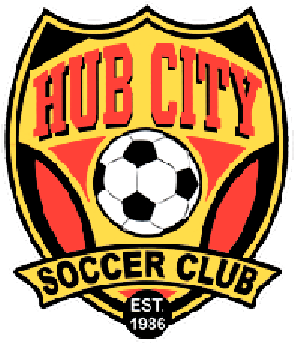  Competitive Soccer Scholarship Program The Hub City Soccer Club welcomes all who wish to participate and believes that players should not be denied the opportunity to take part in the competitive soccer program because of an inability to pay.  We are just beginning this scholarship program; so, our funds are limited and scholarships will be awarded on a first come first serve basis. To determine if you qualify  for the scholarship this form must be filled out in its entirety and one of the following types of documentation MUST ACCOMPANY  it or it CAN NOT BE PROCESSED:  A Copy of your LAST Income Tax Form that you submitted to the IRS  OR Copies of the last two pay stubs from all adults living in household. OR Copy of Social Security or Disability Checks  *Please do not send original documents as we must keep a copy of them on file. *Recipients are required to re-apply each year, with the understanding that they may not receive aid each year. ALL PORTIONS OF THIS APPLICATION MUST BE FILLED OUT IN ORDER TO BE CONSIDERED. Name of Player(s) seeking assistance: 	_____________________________________________    	 	 ___________________________________________ 	_____________________________________________     	 	____________________________________________ ------------------------------------------------------------------------------------------------------- Parent / Guardian #1 ________________________________________________________________   Cell # (_____)_____________________________ Address ___________________________________________________ City_____________________________ State:__________   Zip:_______________ Email address ____________________________________________________ Employer: ____________________________________________________ Dates employed: ________________________ to _______________________       Gross MONTHLY Salary:  $_____________________ Employer #2: (if applicable) __________________________________________ Gross MONTHLY Salary:  $_____________________ ------------------------------------------------------------------------------------------------------- Parent / Guardian #1 ________________________________________________________________   Cell # (_____)_____________________________ Address ___________________________________________________ City_____________________________ State:__________   Zip:_______________ Email address ____________________________________________________ Employer: ____________________________________________________ Dates employed: ________________________ to _______________________       Gross MONTHLY Salary:  $_____________________ Employer #2: (if applicable) __________________________________________ Gross MONTHLY Salary:  $_____________________ Total number of people in your household: _______________________    Applying for Aid:    Up to 80% of the competitive registration fee may be subsidized if the applicant meets the financial need guidelines. Travel, uniforms and other expenses are not applicable for scholarship. I am applying for $ _____________ of Scholarship Aid / child.   Reason for applying for Scholarship:  (Here is where also can indicate any changes that have occurred; loss of job; illness in family, divorce, etc. that has led to a financial change not shown on enclosed documentation.) ____________________________________________________________________________________________________________________________________ ___________________________________________________________________________________________________________________________________ ___________________________________________________________________________________________________________________________________ ___________________________________________________________________________________________________________________________________ ___________________________________________________________________________________________________________________________________ ___________________________________________________________________________________________________________________________________ ____________________________________________________________________________________________________________________________________ Please indicate any income or additional assistance you are currently receiving.  *Please attach any documentation you have to support this   Unemployment: 	 	$________________  Per Month Child Support: 	 	$________________  Per Month Disability / Work Comp. $_______________   Per Month  Social Security  $_______________  Per Month  WIC    $_______________  Per Month Food Stamps  	 	$_______________  Per Month 	 Energy Assistance 	 	$_______________  Per Month 	 Housing Assistance  	$_______________  Per Month 	 Medical Assistance  	$_______________  Per Month 	 TANF  	 	 	$_______________  Per Month 	 	 Authorization By signing I am certifying that the information supplied on the application is true and correct to the best of my knowledge.  I authorize those reviewing my application the ability to discuss if necessary with the Hub City Soccer Director and Treasure in confidence, my individual and/or household information that may relate to my application for financial assistance.  I understand that I must provide all the supporting documents required before my application will be processed and that no award may be given at all if I do not meet the financial need guidelines set forth by the Hub City Soccer board. ____________________________________________________________________________       	 	_____________________________ Applicants Signature  	 	 	 	 	 	 	     	Date Principle Monthly Expenses and Extraordinary Expenses: Mortgage: 	$________________  Per Month OR Rent:  	$________________  Per Month Utilities:  	$________________  Per Month Car Payment: $________________  Per Month Cell Phone: 	$________________  Per Month Cable:  	$________________  Per Month Medical: 	$________________  Per Month Other:  	$________________  Per Month 